www.czechstepbystep.czKrátké české zprávy: Město Žatec na seznamu UNESCO
Před poslechem:					                                       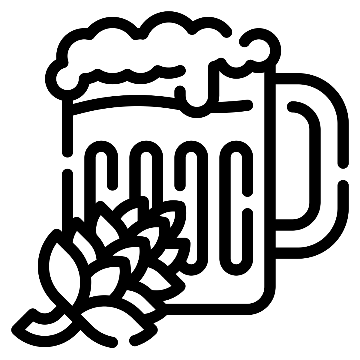 1. Povídejte si.   
1. Navštívil/a jste nějakou lokalitu, která je na seznamu UNESCO?2. Rozumíte slovu “chmel” ?     K výrobě jakého oblíbeného nápoje se tato surovina v ČR používá?………………………………………………………..............................Při poslechu:2. Označte, co je správně.1. Česko má od září / října nový zápis na seznamu UNESCO.2. Na seznamu UNESCO je to první / druhá chmelařská krajina na světě.3. Chmel pro ČR je tzv. žluté / zelené zlato.4. Do Žatce tak přijede míň / víc turistů.5. Česko už má celkem 16 / 17 zápisů na seznamu UNESCO.6. Mezi UNESCO památky patří i hysterické / historické centrum Prahy.……………………………………………………………………………………..Po poslechu:3. Doplňte slova do textu. Jedno slovo nebudete potřebovat.  ▲ chmelařskou ▲ stříbra ▲ rozvoji ▲ přírodního ▲ zlata ▲ žateckého ▲ díkyMěsto Žatec na seznamu UNESCO Žatec a krajina (1.) ________ chmele se v září staly součástí světového dědictví UNESCO. Jde o první (2.) ________ krajinu na světě, která získala tento status. Pěstování chmele, našeho zeleného (3.) _______, jednoznačně patří k české tradici. Do Žatce a okolí (4.) _______ zápisu na seznam UNESCO přijede víc turistů a dojde tak k dalšímu (5.) _______ města. Česká republika má už 17 zápisů na seznamu světového (6.) _______ a kulturního dědictví. Na seznamu najdeme například historické centrum Prahy, Českého Krumlova, Olomouce a mnohé další lokality.